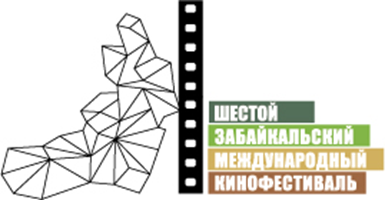 Москва, 31 августа 2017В гала-концерте VI ЗМКФ примут участие известные российские артистыГала-концерт Шестого Забайкальского Международного Кинофестиваля с участием звезд российского кинематографа состоится 16 сентября в 18:00 в Забайкальской Краевой Филармонии. По традиции, концерт станет одним из самых ярких мероприятий кинофестиваля и представит зрителям программу, составленную из творческих номеров любимых артистов.Режиссеры концерта предложат зрителям забыть о мобильных устройствах и wi-fi, погрузиться в творческую атмосферу и наполнить сердца чувствами, романтикой, гуманизмом и любовью. Лирическое шоу под звуки буги-вуги перенесет зрителей в эпоху 60-х, в годы оттепели, когда искусство стало живым и человечным. Участники концерта напомнят о блестящих фильмах того времени, позволят окунуться в атмосферу творческих вечеров, пройтись по улицам старой Москвы и отдать должное творцам той прекрасной романтической эпохи, чьи имена: Хуциев, Данелия, Ромм, Климов, Тарковский, Ахмадулина, Евтушенко, Рождественский, Окуджава. Своим творчеством они учили молодых вглядываться в человеческое лицо и душу. Недаром, прошедший в те годы всемирный фестиваль молодежи и студентов запомнился атмосферой свободы и открытия. Лозунг фестиваля гласил «За мир и дружбу!». И спустя 60 лет, накануне нового фестиваля молодежи и студентов, искусство эпохи 60-х напоминает нам о неизменных человеческих ценностях: просто верить, просто жить, просто творить и любить.В гала-концерте примут участие:Александр Филиппенко – актёр театра и кино, народный артист РФ. Снялся более чем в 80 фильмах.Александр Михайлов – актёр театра и кино, кинорежиссёр, народный артист РСФСР, президент ЗМКФ.Евгений Дятлов – актёр, певец, музыкант, заслуженный артист РФ. Песни в его исполнении звучат в спектаклях и кинофильмах.Наталья Варлей – актриса театра и кино, заслуженная артистка РСФСР, лауреат Государственной премии РСФСР им. Н. К. Крупской.Андрей Соколов – актёр и режиссёр театра и кино, продюсер, народный артист РФ. Всесоюзную популярность Андрей Соколов приобрёл после исполнения главной роли в фильме «Маленькая Вера» (1988).Владимир Стеклов – актёр театра и кино, народный артист РФ. Играет в Театре имени Моссовета, «Сатириконе» и Русской антрепризе Михаила Козакова, работает художественным руководителем театра «Художественная школа».Александр Пашутин – актёр театра и кино, народный артист РФ. Актёр театра имени Моссовета.Елена Ксенофонтова – актриса театра и кино, заслуженная артистка РФ. Известна ролями в 36 проектах, среди которых сериалы «Кухня», «Отель «Элеон», «Клуб», «Хорошие руки» и «Три королевы».Ольга Тумайкина – актриса театра и кино. Заслуженная артистка РФ. Широко известна зрителям по комедийной роли в ситкоме «Женская лига».Алена Хмельницкая – актриса театра и кино. Исполнительница главных ролей в картинах «Сердца трёх», «Ландыш серебристый» и других.Георгий Дронов – актёр театра и кино, кинорежиссёр. Известен по съёмкам в сериалах «Саша+Маша», «Воронины».Ирина Медведева – актриса и певица, исполнительница главных ролей в проекте «6 кадров», мюзикле POLA NEGRI и других.Екатерина Вуличенко – киноактриса, актриса Московского театра киноактёра. Сыграла одну из главных ролей в телесериале «Офицеры».Олег Масленников-Войтов – актёр театра и кино, актёр Московского драматического театра «Модерн».Мария Шумакова – актриса, звезда сериала «Сладкая жизнь».Ирина Лачина – актриса театра и кино, исполнительница роли Анны в популярном сериале «Воронины».Анна Цуканова-Котт – актриса и телеведущая, председатель жюри конкурса «Новый Взгляд» VI ЗМКФ.И другие.Организатор кинофестиваля – Ассоциация инициативных граждан по содействию сохранения и развития этнографической культуры Сибири «Забайкальское Землячество».Кинофестиваль проводится при поддержке Губернатора, Правительства и Министерства Культуры Забайкальского Края.Генеральный спонсор кинофестиваля – ПАО «ГМК «Норильский никель»Ведущий спонсор кинофестиваля – ЗАО «ИнтерМедиаГруп»Официальный спонсор кинофестиваля – «Сибирская угольно энергетическая компания»Спонсор кинофестиваля – Байкальская Горная КомпанияСпонсор кинофестиваля – сеть супермаркетов «Дочки & Сыночки»Официальный перевозчик кинофестиваля – S7 AIRLINESПартнер кинофестиваля – компания «Группа ВИЮР»Партнер кинофестиваля – клиника «Азия Спа»Партнер кинофестиваля – компания МегафонПартнер кинофестиваля – ПАО «Приаргунское производственное горно-химическое объединение»Ведущий информационный партнер кинофестиваля – ТК «Альтес»Ведущий Интернет партнер кинофестиваля – Чита.руИнформационные партнеры кинофестиваля:- портал Woman’s Day- проект Андрея Малахова StarHit- газета «Забайкальский Рабочий»- «Чита Сейчас»- Радио «Сибирь»- Радио МИРОфициальный сайт кинофестиваля – www.zmkf.ru